消费品召回计划生产者名称泉州市广峰消防设备有限公司泉州市广峰消防设备有限公司泉州市广峰消防设备有限公司产品名称内扣式接口品牌广峰型号/规格KD65KD65KD65生产日期2019年10年12日涉及数量810生产批号/批次2019/10/122019/10/122019/10/12召回启动时间2020年11月10计划完成时间2021年2月10日产品描述及外观照片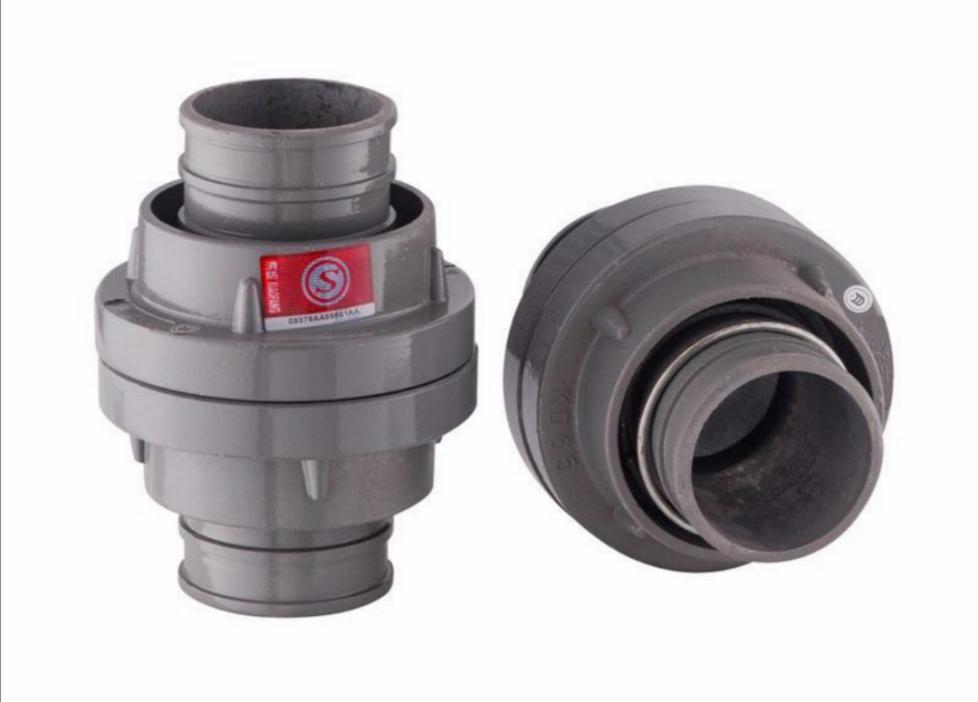 存在的缺陷基本尺寸（D1、D2）不符合国家标准GB12514.2-2006的要求，尺寸偏大基本尺寸（D1、D2）不符合国家标准GB12514.2-2006的要求，尺寸偏大基本尺寸（D1、D2）不符合国家标准GB12514.2-2006的要求，尺寸偏大可能造成的后果可能会出现救援时接口无法有效安装，延误救援的情况发生可能会出现救援时接口无法有效安装，延误救援的情况发生可能会出现救援时接口无法有效安装，延误救援的情况发生避免损害发生的应急处置方式停止使用问题产品，重新购买更换合格产品停止使用问题产品，重新购买更换合格产品停止使用问题产品，重新购买更换合格产品具体召回措施为消费者提供修理服务，免费将尺寸加工至符合国家标准规定的尺寸范围为消费者提供修理服务，免费将尺寸加工至符合国家标准规定的尺寸范围为消费者提供修理服务，免费将尺寸加工至符合国家标准规定的尺寸范围召回负责机构泉州市广峰消防设备有限公司泉州市广峰消防设备有限公司泉州市广峰消防设备有限公司召回联系方式0595-863125520595-863125520595-86312552召回进度安排2020年11月10日至2021年2月10日，泉州市广峰消防设备有限公司在门店发布召回公告，并通过公司售后热线等方式通知有关经销商此次召回事宜，为购买该批次产品的消费者提供修理服务，免费将尺寸加工至符合国家标准规定的尺寸范围。同时，消费者也可拨打电话0595-86312552了解具体事宜。2020年11月10日至2021年2月10日，泉州市广峰消防设备有限公司在门店发布召回公告，并通过公司售后热线等方式通知有关经销商此次召回事宜，为购买该批次产品的消费者提供修理服务，免费将尺寸加工至符合国家标准规定的尺寸范围。同时，消费者也可拨打电话0595-86312552了解具体事宜。2020年11月10日至2021年2月10日，泉州市广峰消防设备有限公司在门店发布召回公告，并通过公司售后热线等方式通知有关经销商此次召回事宜，为购买该批次产品的消费者提供修理服务，免费将尺寸加工至符合国家标准规定的尺寸范围。同时，消费者也可拨打电话0595-86312552了解具体事宜。事故及人员伤亡情况等其他需要报告的内容无无无其他信息相关用户也可以登录缺陷产品管理中心网站（dpac.samr.gov.cn）以及关注微信公众号（SAMRDPAC)，或拨打缺陷产品管理中心热线电话：010-59799616，了解更多信息。相关用户也可以登录缺陷产品管理中心网站（dpac.samr.gov.cn）以及关注微信公众号（SAMRDPAC)，或拨打缺陷产品管理中心热线电话：010-59799616，了解更多信息。相关用户也可以登录缺陷产品管理中心网站（dpac.samr.gov.cn）以及关注微信公众号（SAMRDPAC)，或拨打缺陷产品管理中心热线电话：010-59799616，了解更多信息。